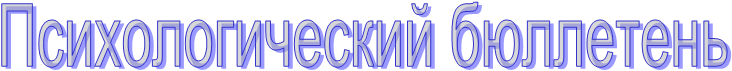 Государственное бюджетное профессиональное образовательное учреждение  «Буденновский политехнический колледж», СЕНТЯБРЬ 2020, № 49Вы ставите себе цели и задачи на неделю. По дням. Ежедневное планирование обычно представляет собой расписание по часам. 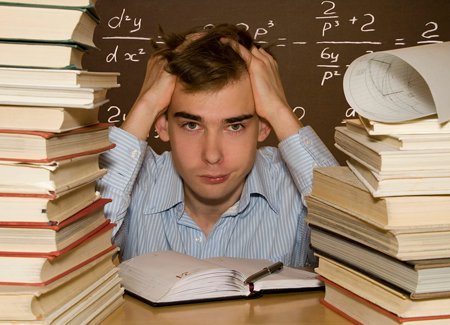 План на неделю помогает сфокусироваться на большой задаче, а не фиксироваться на мелочах и рутине. Вам становится легче расставлять приоритеты и отказываться от ненужных и отвлекающих занятий.Как перейти на недельное планирование?Заведите планер.Это может быть как обычная тетрадь, так и спроектированный под задачи планирования ежедневник. Любители гаджетов могут работать в Google документах, вести заметки в телефоне или же скачать приложение для недельного планирования. Инструмент может быть любой, главное, чтобы он был под рукой. 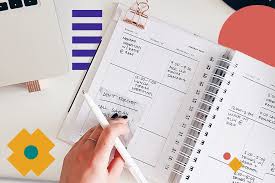 Создайте в планере шаблоны на неделю в соответствии с выбранной техникой планирования.Определите для себя день, в который вы будете заполнять шаблоны на предстоящую неделю. Это может пятница, суббота или воскресенье. Главное правило здесь — составлять план на предстоящую неделю в конце текущей.В конце недели обязательно анализируете результаты. Вычеркивайте или удаляйте выполненные задачи, а невыполненные переносите на следующую неделю. При этом проведите анализ — почему задача не была решена. Возможно, вы неправильно оценили ее срочность или же поставили себе на неделю слишком много задач, с которыми невозможно было справиться за отведенный временной период. Учтите эти выводы при планировании следующей недели.Еженедельное планирование будет занимать у вас 10-15 минут, при этом позволит много успевать, а главное — поможет держать фокус на действительно важном.Техники планирования 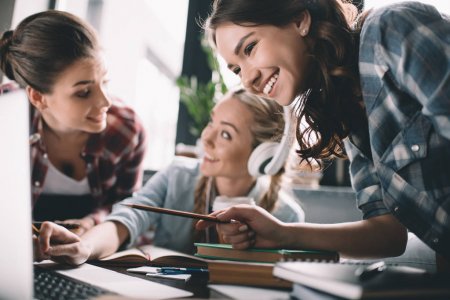 Техника планирования по ролямВ своей жизни каждый из вас является исполнителем различных ролей: ученика, сына/дочери, брата/сестры, внука/внучки, друга, участника секции/кружка, помощника по дому. У любой роли есть интересы и обязанности.Техника еженедельного планирования по ролям предполагает постановку целей на неделю для каждой роли.Воспользуйтесь следующим шаблоном:Роль-----Цель/задача-----Действия-----Начало-----ЗавершениеВ колонку “Роль” напишите все ваши роли: ученик, дочь/сын, друг….Для каждой роли определите 1-3 ключевые цели на предстоящую неделю. Больше не рекомендуется, так как есть риск, что не выполните, особенно на начальных порах освоения техники.Например, для роли ученика цель может звучать так: написать пятничную контрольную по физике на отлично.Для роли сына/дочери — к воскресенью подготовить сюрприз для маминого дня рождения или в субботу провести уборку своей комнаты и прихожейПосле определения ключевых целей для каждой роли важно прописать действия, которые вы будете выполнять для их достижения.Так, для достижения цели “написать контрольную по физике на отлично” вам будет необходимо: повторить материал с 5 по 10 параграфы, выучить формулы и потренироваться в решении задач.Следующий шаг — время. В колонках “Начало” и “Завершение” зафиксируйте день, когда вы планируете заняться этим делом, и время, когда оно должно быть выполнено.Например, вы начнете подготовку сюрприза для маминого дня рождения в понедельник вечером, а готов он должен быть к 10 утра воскресенья.Планирование по ролям позволит удерживать внимание на всех значимых сферах вашей жизни и видеть, что благоразумнее перенести или изменить.Техника “Японская доска дел”.Эта техника подкупает своей наглядностью, поэтому потребуется повесить в комнате пробковую/магнитную доску или лист ватмана. Доску необходимо разделить на 3 колонки следующим образом:Надо сделать-----В процессе-----СделаноВ первую колонку вы будете вносить вновь появившиеся дела, которые вам предстоит выполнить на неделе.Во вторую колонку вносите дела, которые уже в процессе выполнения.В третью колонку вы постепенно будете переносить выполненные задачи.Используйте на стене стикеры/карточки, после смены статуса задачи просто переносите карточку в соответствующую колонку.В начале недели у вас будут нагружены вторая и первая колонка, но к концу недели, если приложите усилия, вы увидите их опустевшими, а колонку “Сделано” — заполненной. Так доска дел будет вас вдохновлять и мотивировать.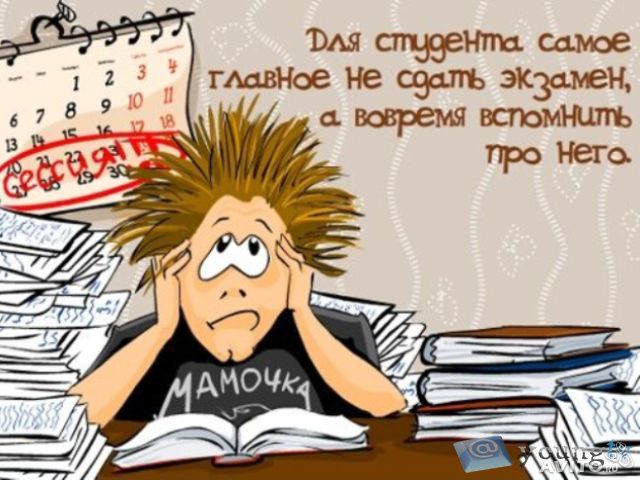 Еще больше полезных техник для планирования вы найдете в статьеhttps://telefon-doveria.ru/ostanovis-mgnoven-e-kak-perestat-lenit-sya-i-nachat-planirovat-svoe-vremya/С наилучшими пожеланиями,Педагог-психологЛукьянова Ю.Н.